Next Level Soccer 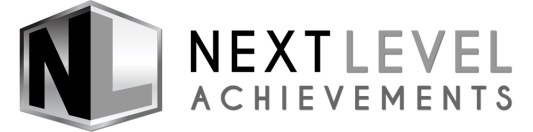 Co-ed Leagues Profiles & DescriptionsCoed D1A league of teams comprised of men and women playersTeams can have a maximum of 3 men on the field at any given timeKeepers can be either gender- when penalty kicks are awarded, the shooter chosen must be the same gender as the keeperCo-ed D2 & Co-ed D3 Leagues friendly to mildly experienced playersThere are no playoffs or champions for these leaguesGames are for fitness & fun onlyTeams not remain in Co-ed 2 & 3 indefinitely; top teams expect to advance in divisions to make way for newly formed division appropriate teamsTeams can have a maximum of 3 men on the field at any given timeKeepers can be either gender- when penalty kicks are awarded, the shooter chosen must be the same gender as the keeperScoring: Goals scored by male players count for 1 point and goals scored by female players count for 2 pointsMen can only shoot from inside the penalty box"Experienced players" are those with 10+ year’s experience or played high school or college in the last 10 years. Any questions about your status, ask Kendall or Melissa SpencerPlease submit any “Experienced players” new to Co-ed 3 this season before adding them and mark your "experienced" players on your rostersCo-ed players may only play on one team per co-ed division during a given seasonCo-ed I and D2 players may not play in co-ed 3 but are welcome in of those upper divisions.Co-ed 3 league has been formed to help grow new players to soccer; it is not a place for experienced players to show case talent!  We have 2 other divisions to accommodate skill levelsCo-ed 3 is not a league for players that have played high school soccer in the last 10 yearsCo-ed 3 is not a league for players that played college soccer in the last 10 yearsCo-ed 3 is not a league for players that play in the men's open competitive leaguesCaptains are responsible for making sure their roster is in compliance, teams found cheating will be removed from schedule and/or not accepted in future Co-ed 3 leagues*Preserving co-ed D3 as a comfortable environment for players with little or no playing experience is a priority for Next Level Soccer.Players deemed dangerous or reckless by the referee can be asked to sit out. This does not have to be the result of a yellow card. If no yellow card is given the team can replace that player on the field.Players that consistently shoot too hard and/or tackle too hard can be asked to sit outIf a team is losing by 5 goals (or more), that team may play with an extra player on the field to balance the gameNext Level SoccerWomen’s Leagues Profiles & DescriptionsWomen's Over 30 LeagueA league for women over the age of 30 and played on Wednesday nightsPick-up games will start in Feb. 2015 to help grow the leagueWomen’s division “A”An indoor soccer league for more competitive women’s teamsRosters are due at the time of registration to help ensure proper placement of teamsTop winning team(s) in division “B” will advance to “A”Open league to all female playersNo profile restrictions in this leagueWomen’s division “B”An indoor soccer league for the more middle ground competitive women’s teamsTeams may have a limit of 3 women’s division “A” players per rosterTop winning team(s) in division “B” will advance to “A”Women’s division “C”A women’s recreational league solely designed for women new to the game, with little experience, older or that have not played in a long timeTeams may have a limit of 3 women’s division “B” players per rosterNo players from “A” division may play in women’s division “C”Top winning team(s) in division “C” will advance to “B” as seem appropriate to commissioners Please be aware it is a league & not a “pick-up” all players must be cleared on your team rosterEligible players for Women’s Division “C”                	E                                                                                      Have not played high school varsity soccer in the last 15 years- Never played college soccerNever played professional or semi-professional soccer Have not played on a competitive traveling team in the past 15 years: (Comets/Lightning/Wizards)Have not played in any of the Men's leagues Not a league for past or present "golden boot" champions or a place to showcase talentPlease be aware that sidelines are reserved for players that have signed the roster only. This league was formed in the spirit of women feeling safe & comfortable. No males are allowed on the playing field during the matches.No Standings are held in Women’s D3*Disclaimer: As noted, the profile is not the "be-all-end-all". There may be very good, very experienced players that are meant to be weeded out by the profile, but that are not captured by the profile. Eligibility for this league is not based on "loopholes" in the profile. It is based on level of play. The eligibility of such players in question will be determined by the league commissioners Kendall Spencer or Melissa Spencer.                                                                                                                                   *Preserving this league as a comfortable environment for players with little or no playing experience is a priority for Next Level Soccer.Next Level Soccer Men’s Leagues Profiles & DescriptionsMen's Over 30 & Over 40 LeaguesPlayers must be 30+ or 40 + Player’s I.D/age will be checked before playing first game. -No ExceptionsMen's Sunday Recreational ‘’A” & “B” divisionsA more competitive recreation level league for men of at least high school ageTop winning team(s) in divisions will advanceTeams in Rec “B” may have a limit of 3 men’s Rec division “A” players per rosterMen's Sunday Recreational “C” divisionA recreational league designed for men new to the game, with little experience, older, or that have not played in a long timeEach team must have 3 players on the roster that are inexperienced (5 years or less of playing experience), or that are over 40. 1 such player must be on the field at all times Teams in Rec “C” may have a limit of 3 men’s division “B” players per roster and no players from Rec “A”NO Men’s OPEN A,B, or C  players. This is not a league to show case talent!Rosters are due at the time of registration & payment to help ensure proper placement of teamsTop winning team(s) in division “C” will advance to “B”No standings will be held.Men's week night Open A,B, C and D Leagues A competitive league for men of at least high school age, and of any ability. Usually very competitive leagues.Open “A” league is the most competitive division.  No profile restrictions in this league.Teams in open “B” may have a limit of 3 men’s open division “A” players per rosterTeams in open “C” may have a limit of 3 men’s division “B” players per roster and no players from open “A”Teams in open “D” may have a limit of 3 men’s division “C” players per roster and no players from open “A or B”Men's Premier LeagueAn invitation-only league for teams that have won championships in the last year, either at the Arena or in outdoor leagues. Only available one time each year.For more information please contact: Kendall Spencer (479)713-0853 Next Level Soccer Profiles & League DescriptionsCo-ed, Men’s and Women’sPlease read before selecting a division to play in, these guidelines are closely followed to maintain the integrity of leagues at Next Level Soccer.